26.03.2021  № 523О внесении изменения в Инструкцию о порядке похорон и содержании мест погребений в городе Чебоксары, утверждённую постановлением администрации города Чебоксары от 16.10.2019 № 2517В соответствии с Федеральным законом от 06.10.2003 № 131-ФЗ «Об общих принципах организации местного самоуправления в Российской Федерации» администрация города Чебоксары п о с т а н о в л я е т:1. Внести в Инструкцию о порядке похорон и содержании мест погребений в городе Чебоксары, утвержденную постановлением администрации города Чебоксары от 16.10.2019 № 2517, изменение, изложив абзац третий пункта 3.12 раздела III в следующей редакции: «Допускается предоставление участка земли в мемориальной аллее «Зона почетных захоронений» размером 2,50 м x 3,00 м (длина, ширина) в случае, если оба супруга относятся к одной из категорий, указанных в приложении № 3 к настоящей Инструкции.».2. Управлению информации, общественных связей и молодежной политики администрации города Чебоксары опубликовать настоящее постановление в средствах массовой информации.3. Настоящее постановление вступает в силу со дня его официального опубликования.4. Контроль за выполнением настоящего постановления возложить на заместителя главы администрации города Чебоксары по вопросам ЖКХ В.И. Филиппова.Глава администрации города Чебоксары                                    А.О. ЛадыковЧăваш РеспубликиШупашкар хулаАдминистрацийěЙЫШĂНУ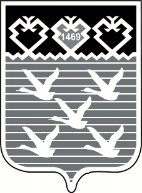 Чувашская РеспубликаАдминистрациягорода ЧебоксарыПОСТАНОВЛЕНИЕ